                                                      استعن بالله ثم اجب على الاسئلة1- يقع الجبل الأخضر في2-من أسباب البطالة في دول مجلس التعاون ...3 – من أسباب التصحر وتدهور الأراضي الزراعية في دول الخليج   ...4-:  تزداد الكثافة السكانية في المناطق ...5- الدول العربية هي الدول التي تضمها جامعة الدول العربية وعددها ...6- العوامل التي ساعدت على انتشار البطالة في العالم العربي والإسلامي  ...7- تمثل مساحة العالم العربي والإسلامي بالنسبة الى العالم  ...8- الإنتاجية في العمل هي...9- الفاعلية هي تنفيذ العمل وفق  ...10- من الجهود السعودية لتنويع الاقتصاد ..أ / اذكر 3 فقط لما يأتي من دول مجلس التعاون الخليجي.....................................................................................................................................................................................................................................................................................................................................................................من دول العالم العربي و الاسلامي..................................................................................................................................................................................................................................................................................................................................................................انتهت الأسئلة وفقكم الله...المملكة العربية السعوديةوزارة التعليمالإدارة العامة للتعليم بمنطقة مكتب التعليم مدرسة 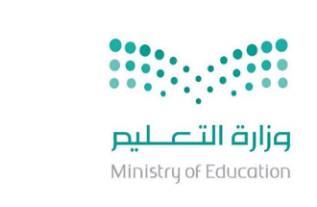 الدرجةاسم المصحح :التوقيعالمملكة العربية السعوديةوزارة التعليمالإدارة العامة للتعليم بمنطقة مكتب التعليم مدرسة 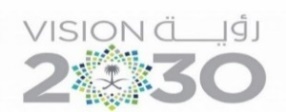 ..........40اسم المراجع :التوقيعأسئلة اختبار الفصل الدراسي الثالث ( الدور الأول )العام الدراسي 1445 هـــالصف الثاني المتوسطالصف الثاني المتوسطرقم الجلوسرقم الجلوساسم الطالب : ................................................................................. اسم الطالب : ................................................................................. المادة : اجتماعياتالزمن : ساعه ونصفالزمن : ساعه ونصفعدد الصفحات : 21تقع دول مجلس التعاون الخليجي في الجزء الجنوب الغربي من قارة اسيا(        )2من اشهر المحصولات الزراعية لدول مجلس التعاون الخليجي التمر(        )3من مقومات الصناعة فب دول مجلس التعاون المواد الخام(        )4من إنجازات مجلس التعاون التوقيع على اتفاقية الدفاع المشترك(        )5أُنشئ مجلس التعاون الخليجي عام 1421هـ(        )6تقع البانيا في جنوب شرق اوروبا(        )7تساوي مساحة العالم العربي والإسلامي نحو14 مليون كم2(        )8يتضمن فطاع البنية التحتية الاعمال الانشائية الأساسية (        )9الكفاءة هي تنفيذ العمل تنفيذاً صحيحاً(        )10تنمية الاستثمار تؤدي الى الركود الاقتصادي(        )       أُربط بين العمود  أ  بما يناسبه في العمود  ب  بوضع الرقم المناسب في مربع الإجابة :       أُربط بين العمود  أ  بما يناسبه في العمود  ب  بوضع الرقم المناسب في مربع الإجابة :       أُربط بين العمود  أ  بما يناسبه في العمود  ب  بوضع الرقم المناسب في مربع الإجابة :       أُربط بين العمود  أ  بما يناسبه في العمود  ب  بوضع الرقم المناسب في مربع الإجابة :مالعمود   أ الإجابةالعمود   ب 1الدول الأعضاء في منضمة التعاون الاسلاميالعالم العربي2هم الافراد الذين يعيشون بلا عملالدول الفقيرة3الدول ذات المستوى الاقتصادي المنخفضالبطالة4الدول التي تضمها جامعة الدول العربيةالعالم السلامي5عملية انتاج وتبادل السلع والخدمات والاستهلاك التي يعتمد عليها الاقتصاد والمجتمعالنشاط الاقتصاديعمانجالكويتبالسعوديةأعدم توفر العمالة الوطنية المدربةجعدم توفرالوظائفبنقص العمالة الوافدةأقطع الأشجار جمنع المراعيبإزالة الجبالأالصناعيةجالرملية بالرعويةأ22ج20ب25أقلة الصناعةجالهجرةبتأخر سن الزواجأالخمسجالثلثبالربع أالتضخمجالانفاق في العملبالإنتاج في زمن محددأالمنتججالرغبةبالأهداف أالاعتماد على الاستيرادج الاعتماد على النفطبإعادة هيكلة القطاع الحكوميأ